FehlerdiagnoseUntersuchen Sie die Mail mit Hilfe der Learning App oder direkt in der Textvorlage im Hinblick auf Rechtschreibung und Zeichensetzung:https://learningapps.org/display?v=pnp0osqza19 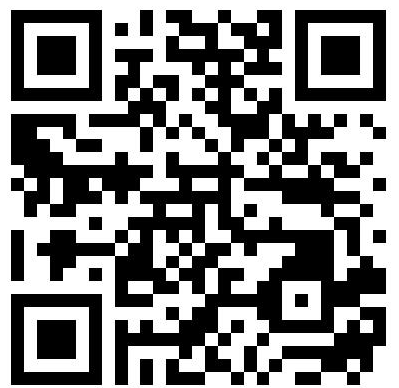 Vergleichen Sie Ihre Ergebnisse in Partnerarbeit und besprechen Sie die richtige Schreibweise der Fehler.Einigen Textstellen fehlen auch Satzzeichen. Diskutieren Sie diese mit Ihrer Lehrkraft in der Klasse.Erzielen Sie mit Hilfe weiterer Aufgaben Fortschritte in Rechtschreibung und Zeichensetzung unter:An: lederer@forschung.netBetreff: Ihr Vortrag zum Thema Funktionaler AnalphabetismussSehr geehrte Frau dr. Lederer,Ich möchte mich bei ihnen an dieser Stelle nochmal für das interview bedanken dass sehr interresant und aufschlußreich für mich war. Während ich den text zu papier gebracht habe habe ich gemerkt das die zahlen zur größenordnung dieses problems wirklich Besorgnis erregend sind. Sehr gerne möchte ich mich im rahmen dieser Problematik angagieren und auf ihr Angebot zurück kommen in unserm Ort über dies Thema einen Vortrag zu halten. Ich bin davon überzeugt das es wichtig ist mit Vielen über dies Problem zu sprechen auch um die Akzebtanz Korrekten sprechens und schreibens ins bewusstsein der Gesellschaft zurückzuhohlen. Sofern ihr Angebot noch besteht freue ich mich über Mögliche frei Termine ihrerseits.Herzlichen Dank im vorrausmit freundlichen grüßendie Redaktion